ЧЕРКАСЬКА ОБЛАСНА РАДАГОЛОВАР О З П О Р Я Д Ж Е Н Н Я07.05.2019                                                                               № 199-рПро делегування представниківдо складу комісії із страхуванняу зв’язку з тимчасовоювтратою працездатностіВідповідно до статті 56 Закону України «Про місцеве самоврядування
в Україні», статті 30 Закону України «Про загальнообов’язкове державне соціальне страхування», Положення про комісію (уповноваженого)
із страхування у зв’язку з тимчасовою втратою працездатності, затвердженого постановою правління Фонду соціального страхування України 19.07.2018 № 13:1. ДЕЛЕГУВАТИ до комісії обласної ради із страхування у зв’язку
з тимчасовою втратою працездатності:1) СТОРЧАК Марину Вячеславівну, головного спеціаліста юридичного відділу виконавчого апарату обласної ради;2) МОРОЗ Аліну Анатоліївну, завідувача сектора контролю загального відділу виконавчого апарату обласної ради;3) РАДЧЕНКО Ларису Григорівну, начальника фінансово-господарського відділу, головного бухгалтера виконавчого апарату обласної ради.2. Розпорядження голови обласної ради від 27.03.2019 № 145-р
«Про делегування представників від роботодавця до складу комісії
із соціального страхування» визнати таким, що втратило чинність.3. Контроль за виконанням розпорядження покласти на керівника секретаріату обласної ради Паніщева Б.Є.Перший заступник голови                                                                В. Тарасенко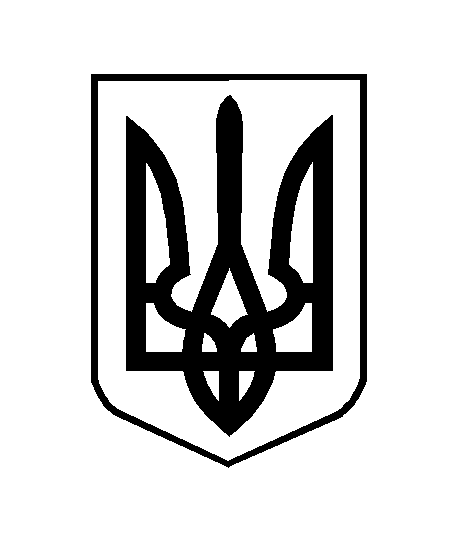 